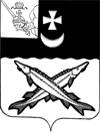    Заключениена проект  решения    Совета Куностьского сельского поселения о внесении изменений в решение Совета Куностьского сельского поселения от 25.12.2018 № 36 «О бюджете Куностьского сельского  поселения  на 2019 год и плановый период 2020 и 2021 годов»                                                                                от 18 февраля 2019 года Экспертиза проекта решения проведена на основании  п.11 статьи 12 Положения о контрольно-счетной комиссии района, утвержденного решением Представительного Собрания района от 27.02.2008  № 50 (с учетом внесенных изменений и дополнений). В результате экспертизы  проекта решения установлено:          Проектом решения предлагается утвердить основные характеристики бюджета поселения на 2019  год:         - общий объем доходов в сумме 6107,3 тыс. руб. (остается без изменений);         - общий объем расходов в сумме 7061,3 тыс. руб., что больше ранее утвержденного объема расходов на 954,0 тыс. руб.;         - дефицит бюджета поселения предусмотрен  в сумме 954,0 тыс. руб.  или 31,4% от общего объема доходов без учета объема безвозмездных поступлений и поступлений налоговых доходов по дополнительным нормативам отчислений (за счет входящего остатка на начало года). Проектом  решения предлагается    изложить  пункт 18   решения от 25.12.2018 №36  в новой редакции. Представленным проектом решения предлагается  предусмотреть  верхний предел   муниципального внутреннего   долга поселения  по состоянию на  01 января  2019 года и  на 01 января каждого года планового периода  в сумме 0,0 тыс. руб., что не противоречит бюджетному законодательству. Проектом  решения предлагается    изложить  пункт 19   решения от 25.12.2018 №36  в новой редакции. Представленным проектом  решения предлагается   установить  предельный объем муниципального внутреннего долга   поселения  на  2019 год  и  на плановый период 2020 и 2021 годов в сумме 0,0 тыс. руб., что не противоречит бюджетному законодательству. Проектом решения предлагается:     1.    Приложение 1 «Источники внутреннего финансирования дефицита бюджета поселения на 2019 год и плановый период 2020 и 2021 годов»  изложить в новой редакции. Предусмотрено изменение остатков  средств на счетах по учету средств  бюджета поселения, дефицит в размере 954,0 тыс. руб. Нарушений ст.92.1 и ст.96 Бюджетного кодекса РФ при установлении размера дефицита не установлено.     2.   Приложения  5 «Распределение бюджетных ассигнований по разделам, подразделам классификации расходов на 2019 год и плановый период 2020 и 2021 годов» и 6 «Распределение бюджетных ассигнований по разделам, подразделам, целевым статьям и видам расходов в ведомственной структуре расходов бюджета поселения на 2019 год и плановый период 2020 и 2021 годов»,  к решению Совета  поселения  от 25.12.2018 №36,   изложить в новой редакции.Проектом предлагается  увеличить  объем расходов на сумму 954,0  тыс. руб.,  в том числе: По разделу «Общегосударственные вопросы» увеличение составило  190,6 тыс. руб., из них:- на выплаты персоналу муниципальных органов в сумме  101,7 тыс. руб.;- на иные закупки товаров, работ и услуг для обеспечения муниципальных нужд – 68,9 тыс. руб.- на уплату налогов, сборов и иных платежей – 20,0 тыс. руб. По разделу «Национальная экономика»   на 15,0 тыс. руб. увеличиваются расходы по подразделу 0310 «обеспечение пожарной безопасности»    на иные закупки товаров, работ и услуг для обеспечения муниципальных нужд.По разделу «Жилищно-коммунальное хозяйство» расходы увеличиваются на 735,9 тыс. руб., из них:- на 730,4 тыс. руб. увеличиваются расходы по  подразделу «жилищное хозяйство» на  содержание  муниципального жилищного фонда.   Основанием для внесения изменения является  Соглашение, заключенное  между администрацией Белозерского муниципального района и  администрацией Куностьского сельского апоселения  о передаче части полномочий  по решению вопросов местного значения муниципального района на 2018 год;- на 0,5 тыс. руб.   увеличиваются расходы на «коммунальное хозяйство» на  иные закупки товаров, работ и услуг для обеспечения муниципальных нужд;	- на 5,0 тыс. руб. увеличиваются расходы по подразделу «благоустройство»  на иные закупки товаров, работ и услуг для обеспечения муниципальных нужд, связанные с  расходами на уличное освещение.Также в данном разделе учтено внутреннее перераспределение  бюджетных ассигнований (уточнения по КЦСР) по расходам на  уличное освещение.  3. Приложение  7 «Распределение  средств на реализацию муниципальной программы  «Развитие территории Куностьского сельского поселения  на 2018-2020 годы»» предлагается  изложить в новой редакции. Проект предусматривает  увеличение  объема средств на реализацию муниципальной программы на 2019 год в сумме 32,5 тыс. руб.  В приложении учтены остатки  межбюджетных трансфертов, поступившие  в 2018 году из районного бюджета,  увеличение бюджетных ассигнований и внутренние перераспределения бюджетных средств в части  мероприятий по организации  уличного освещения,  увеличение средств на мероприятия по обеспечению мер пожарной безопасности.4. Проектом предлагается  приложение 10 к решению Совета поселения от 25.12.2018 №36 «Распределение  объемов межбюджетных трансфертов  бюджету Куностьского  сельского поселения за счет средств Дорожного фонда Белозерского муниципального района на 2019 год и плановый период 2020 и 2021 годов» изложить в новой редакции. Проектом учен остаток средств  межбюджетного трансферта на начало  финансового года в сумме 12,5 тыс. руб., что не противоречит  бюджетному законодательству.Выводы:Представленный проект решения Совета Куностьского сельского поселения  о внесении изменений и дополнений в решение Совета Куностьского сельского поселения от 25.12.2018 № 36 «О бюджете Куностьского сельского  поселения на 2019 год и плановый период 2020 и 2021 годов» разработан в соответствии с  бюджетным законодательством, Положением о бюджетном процессе в Куностьском  сельском поселении и рекомендован к принятию с учетом предложений КСК района.                                      Предложения:1. Представленным проектом решения предусматривается оплата штрафа  в размере 20,0 тыс. рублей  по постановлению от 16.01.2019 №5-11/2019 (качество воды не соответствует гигиеническим нормам).  В соответствии с  ФЗ №131-ФЗ   полномочия по водоснабжению относятся к  полномочиям муниципального  района. Между администрацией Белозерского муниципального района и  администрацией Куностьского сельского поселения  27.11.2018  заключено  соглашение №3 о передаче полномочий в части организации в границах поселения электро-, тепло -, газо -, и водоснабжения населения, водоотведения, снабжения населения топливом в пределах полномочий, установленных законодательством РФ на 2019 год, которым предусмотрено предоставление межбюджетных трансфертов на  осуществление переданных полномочий. В целях соблюдения ст.136 Бюджетного кодекса РФ КСК района считает, что оплата вышеуказанного штрафа должна быть  предусмотрена и оплачена за счет межбюджетного трансферта.          Председатель КСК района                	Н.А. Спажева               